Australian Capital TerritoryPublic Health (Diagnosed People and Close Contacts) Emergency Direction 2021 (No 3)Notifiable Instrument NI2021–511made under thePublic Health Act 1997, s 120 (Emergency actions and directions)Name of instrumentThis instrument is the Public Health (Diagnosed People and Close Contacts) Emergency Direction 2021 (No 3).CommencementThis instrument commences at 8:00pm on 27 August 2021. Public Health Emergency DirectionI, Dr Kerryn Coleman, Chief Health Officer, consider it necessary or desirable to alleviate the emergency declared under the Public Health (Emergency) Declaration 2020 (No 1) [NI2020-153] (the declared emergency) on 16 March 2020, to give the directions as set out in this instrument.DurationThis direction is in force for the period ending on the day the declared emergency (as extended or further extended) ends, unless it is earlier revoked.    Revocation This instrument revokes the Public Health (Diagnosed People and Close Contacts) Emergency Direction 2020 (No 2) [NI2021-500].Dr Kerryn ColemanChief Health Officer27 August 2021 Public Health Emergency DirectionPublic Health Act 1997Made under the Public Health Act 1997, 
section 120 (Emergency actions and directions)I, Dr Kerryn Coleman, Chief Health Officer, consider it necessary or desirable to alleviate the emergency declared under the Public Health (Emergency) Declaration 2020 (No 1) [NI2020-153] (the declared emergency) on 16 March 2020, to give the directions as set out below. The purpose of these directions is to require people who are diagnosed with COVID-19 to self-isolate and people identified as a close contact and secondary contacts to quarantine, in order to limit the spread of coronavirus disease 2019 (COVID-19), caused by the novel coronavirus SARS-CoV-2. In making this Direction I have had regard to relevant human rights and I am satisfied that the limitations imposed as a result of this Direction are both demonstrably justifiable in a free and democratic society and necessary to protect the ACT community from the serious public health risk posed by COVID-19.PART 1 — SELF-ISOLATION - COVID-19 DIAGNOSEDDirectionsThis part applies to a person who is diagnosed with COVID-19.On being given the diagnosis, the person must—if the person is at designated premises when the diagnosis is communicated to them—undertake a period of self-isolation at the premises; andif the person is not at designated premises when the diagnosis is communicated to them—travel directly to designated premises to undertake a period of self-isolation; orif the person requires medical treatment at a hospital—travel directly to a hospital for medical treatment and, following treatment and discharge from the hospital, travel directly to designated premises to undertake a period of self-isolation; and;communicate to any person with whom they may come into contact that they are required to self-isolate because of their diagnosis of COVID-19; and not leave the designated premises other than in an emergency; and Example: An emergency may include needing to obtain urgent medical treatment, fleeing a serious risk to life or health, or escaping a risk of harm related to domestic and family violence.not permit any other person that does not reside at the designated premises to enter the premises, unless for medical, law enforcement or emergency purposes.Note:	A person who usually resides at the same premises would be considered a member of a household, and will be a close contact to whom part 2 applies.  If the diagnosed person is a child:a parent, guardian, person with parental responsibility or carer of the child must:self-isolate with the child at the designated premises for the period of self isolation; andnot leave the designated premises other than to undertake a test for COVID-19, or in an emergency; andnot permit any other person who does not reside at the designated premises to enter the premises, unless for medical, law enforcement or emergency purposes.A period of self-isolation for a person to whom this part applies is the period beginning when the person is diagnosed with COVID-19 and ending when the person is given clearance from self-isolation by an authorised medical officer.PART 2 — QUARANTINE - CLOSE CONTACTDirectionsThis part applies to a person who is a close contact of a person diagnosed with COVID-19.The person must: if the person is at designated premises when they become aware they are a close contact—undertake a period of quarantine at the premises; andif the person is not at designated premises when they become aware they are a close contact—travel directly to designated premises to undertake a period of quarantine; andcommunicate to any person with whom they may come into contact that they are in quarantine due to being a close contact of a person diagnosed with COVID-19; and not leave the designated premises other than to undertake a test for COVID-19 , or in an emergency; and Example: An emergency may include needing to obtain urgent medical treatment, fleeing a serious risk to life or health, or escaping a risk of harm related to domestic and family violence.not permit any other person that does not reside at the designated premises to enter the premises, unless for medical, law enforcement or emergency purposes.If the close contact is a child:a parent, guardian, person with parental responsibility or carer of the child must:quarantine with the child at the designated premises for the period of quarantine; andnot leave the designated premises other than to undertake a test for COVID-19 or in an emergency; andcommunicate to any person with whom they may come into contact that they are in quarantine due to being a close contact of a person diagnosed with COVID 19; andnot permit any other person that does not reside in the designated premises to enter the premises, unless for medical, law enforcement or emergency purposes.At the end of the period of quarantine a person must remain in quarantine for an additional period (not longer than the supplementary quarantine period) unless: the person is tested for COVID-19 when requested by an authorised person and returns a negative test result; andthe person is given clearance from quarantine by an authorised person.A period of quarantine means a period that begins on the day the person becomes aware they are a close contact and ends:if the close contact has no ongoing exposure to, or contact with a diagnosed person, at midnight on the fourteenth day after the last day of contact with a person diagnosed with COVID-19; orif the close contact has ongoing exposure to, or contact with a diagnosed person, at midnight on the fourteenth day after the day that the diagnosed person returns a negative COVID-19 test or such time as directed by an authorised person.PART 3 — QUARANTINE – SECONDARY CONTACTThis part applies to a secondary contact of a close contact.The person must: if the person is at designated premises when they become aware they are a secondary contact—quarantine at the premises; andif the person is not at designated premises when they become aware they are a secondary contact—travel directly to designated premises and quarantine at the premises; andcommunicate to any person with whom they may come into contact that they are in quarantine due to being a secondary contact of a person diagnosed with COVID-19; and not leave the designated premises other than to undergo a test for COVID-19 or in an emergency; and Example: An emergency may include needing to obtain urgent medical treatment, fleeing a serious risk to life or health, or escaping a risk of harm related to domestic and family violence.not permit any other person that does not reside at the designated premises to enter the premises, unless for medical, law enforcement or emergency purposes If the secondary contact is a child:a parent, guardian, person with parental responsibility or carer of the child must:quarantine with the child at the designated premises for the duration of the child’s quarantine; andnot leave the designated premises other than to undertake a test for COVID-19 or in an emergency; andcommunicate to any person with whom they may come into contact that they are in quarantine due to being a secondary contact of a person diagnosed with COVID 19; andnot permit any other person that does not reside in the designated premises to enter the premises, unless for medical, law enforcement or emergency purposes.A secondary contact who resides in the same household as a close contact during their period of quarantine must continue to comply with paragraph 11 until the close contact is given clearance from quarantine by an authorised person under paragraph 8(b).A secondary contact who does not reside in the same household as a close contact must continue to quarantine until the earlier of the following:the relevant close contact is tested for COVID-19 and returns a negative test result, provided there has been no further contact between the individuals since the time of testing; or midnight on the fourteenth day after the last day of contact with the secondary contact.PART 4 — MISCELLANEOUS An authorised person may ask a person for any information necessary to determine whether the person is subject to this Direction, including to produce proof of identification.Any person must comply with any request made under paragraph 15 by an authorised person. An authorised person may direct a person who is subject to this Direction to do such things as are reasonably necessary to comply with this Direction.Any person subject to this Direction must comply with any request under paragraph 17 by an authorised person. A clearance given by an authorised person must be in writing.GuidanceGuidance about how an authorised medical officer or an authorised person determines whether a person is a close contact or a secondary contact, of a close contact of a person diagnosed with COVID-19 can be found at https://www.covid19.act.gov.au/. Guidance about whether people sharing a household with a close contact must also quarantine can be found at https://www.covid19.act.gov.au/. Guidance about how a person is determined to have met the criteria for discharge from self-isolation or quarantine can be found at https://www.covid19.act.gov.au/. Definitions For the purposes of these directions:
Authorised medical officer means an authorised medical officer under the Public Health Act 1997. Authorised person means an authorised person under section 121 of the Public Health Act 1997 and includes an authorised medical officer. Clearance, of a person by an authorised person, means when the authorised person considers it is safe for the person to stop complying with the relevant requirements for self-isolation or quarantine under this Direction.Close contact, of a person diagnosed with COVID-19, means a person who: is a member of the same household as the diagnosed person; orhas been notified by an authorised person that they are a close contact.COVID-19 means the coronavirus disease 2019, caused by the novel coronavirus SARS-CoV-2.Designated premises means:the person’s usual place of residence or other premises that is suitable for the purposes of self-isolation or quarantine; or if the person is not normally a resident of the Australian Capital Territory, a hotel or other premises that has been approved in writing by the Chief Health Officer or an authorised person for the purposes of self-isolation or quarantine; ora room allocated on check-in at any hotel, serviced-apartment, or similar accommodation approved in writing by the Chief Health Officer or an authorised person for the purposes of self-isolation or quarantine; or.if the Chief Health Officer, in writing, states another place—the stated place.Household means people who ordinarily reside at the same residential premises.Period of quarantine for a person under Part 2 means the period applying to the person under paragraph 9.Period of self-isolation for a person under Part 1 means the period applying to the person under paragraph 4.Secondary contact, of a close contact of a person diagnosed with COVID-19, means a person who is notified by an authorised person that they are a secondary contact due to the person having had, in the determination of the authorised person, relevant contact with or exposure to a close contact.Supplementary quarantine period any period of time as directed by an authorised person but not longer than 10 days commencing at the end of the period of quarantine.  Dr Kerryn ColemanChief Health Officer 27 August 2021PENALTIESSection 120 (4) of the Public Health Act 1997 provides:A person must not, without reasonable excuse, fail to comply with a direction under this section.Maximum Penalty: In the case of a natural person, $8,000 (50 penalty units).AccessibilityAccessibilityIf you have difficulty reading a standard printed document and would like an alternative format, please phone 13 22 81. If you have difficulty reading a standard printed document and would like an alternative format, please phone 13 22 81. 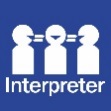 If English is not your first language and you need the Translating and Interpreting Service (TIS), 
please call 13 14 50.For further accessibility information, visit: www.health.act.gov.au/accessibilitywww.health.act.gov.au | Phone: 132281 www.health.act.gov.au | Phone: 132281 © Australian Capital Territory, Canberra August 2021© Australian Capital Territory, Canberra August 2021